武大吉奥 2022校园招聘一、公司简介     武大吉奥信息技术有限公司成立于1999年，是武汉大学科技成果转化企业、国家高新技术企业和国家规划布局内重点软件企业。20余年来，公司始终不忘初心、自主创新，以领先的地理信息和时空大数据治理能力，深度服务自然资源和城市治理现代化。公司在北京、广州、深圳、西安、江苏、江西等地设有分支机构，拥有各类高层次专业人才1200余人，服务我国29个省及400多个县市的千余家客户。公司拥有业内领先、自主可控的GIS基础平台系列软件和时空大数据平台产品，为自然资源、城市治理、生态环保、应急指挥等提供强大的时空大数据治理能力，推动政务管理“智治”、多源信息“智联”、公众服务“智用”，为数字中国和智慧社会建设不断贡献力量。未来，武大吉奥将一如既往坚持“奋斗为荣、客户为本、共创共赢”的核心价值观，以“挖掘数据价值、服务数字中国”为使命，建立“业务数据化、数据业务化”的双轮驱动模式，在时空大数据治理领域持续领航。公司实行五天8小时工作制，一经录用，我们将为您提供：一、完备的福利措施1.社会保险（养老、医疗、失业、工伤、生育）2.住房公积金3.车贴、餐贴4.集体出游、年度体检5.各种贺礼、慰问金6.国家法定节假日、带薪年假、女性假7.婚假、产假、围产假、丧假……二、健全的培训机制1.	培训体系：新员工入职培训、专业技能类培训、综合素质培训、管理类培训、外部培训和进修；2.	培训形式：内部培训、派外培训、在职进修；3.	公司鼓励并且组织员工参加各类认证考试、相关培训，考试等费用均由公司承担；4.	对于员工自行参加的各类认证考试，符合公司奖励政策的，可另行奖励。三、完善的职业晋升通道公司构建了完善的员工职业发展通道，鼓励员工从管理、专业技术等多个方向规划个人职业发展路径，建立了后备干部的人才培养机制，鼓励员工积极进取，将个人的职业发展与企业的发展有效地结合。二、招聘岗位信息公司网站：http://www.geostar.com.cn咨询电话：027-87196288-8031/8032/8104简历投递地址：扫描二维码投递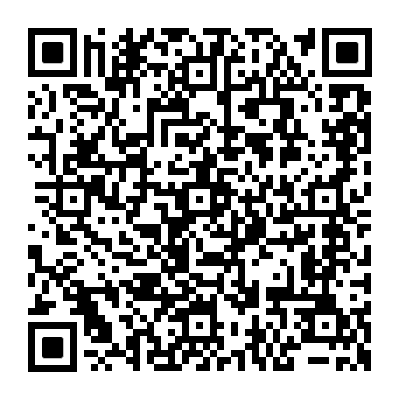 公司地址：武汉市东湖新技术开发区大学园路武大科技园吉奥大厦类别岗位名称招聘数量工作地点专业要求学历要求技术类GIS开发工程师11武汉地理信息、计算机相关专业本科及以上技术类WebGL开发工程师2武汉地理信息、计算机相关专业本科及以上技术类JAVA开发(大数据方向)2武汉地理信息、计算机相关专业研究生及以上技术类JAVA开发工程师9武汉地理信息、计算机相关专业本科及以上技术类WebGIS开发工程师7武汉地理信息、计算机相关专业本科及以上技术类数据分析师3武汉地理信息、计算机、理科相关专业研究生及以上技术类C++开发工程师4武汉地理信息、计算机相关专业本科及以上技术类Web前端开发工程师4武汉地理信息、计算机相关专业本科及以上技术类UI＆UX设计师1武汉艺术类专业本科及以上技术类测试工程师5武汉地理信息、计算机相关专业本科及以上技术类JAVA开发工程师4广州地理信息、计算机相关专业本科及以上技术类WebGIS开发工程师1广州地理信息、计算机相关专业本科及以上技术类Web前端开发工程师3广州地理信息、计算机相关专业本科及以上技术类GIS开发工程师2广州地理信息、计算机相关专业本科及以上技术类测试工程师1广州地理信息、计算机相关专业本科及以上技术类JAVA开发工程师1深圳地理信息、计算机相关专业本科及以上技术类Web前端开发工程师2深圳地理信息、计算机相关专业本科及以上技术类WebGIS开发工程师2南京地理信息、计算机相关专业本科及以上技术类GIS开发工程师1南京地理信息、计算机相关专业本科及以上技术类JAVA开发工程师1南京地理信息、计算机相关专业本科及以上技术类Web前端开发工程师1杭州地理信息、计算机相关专业本科及以上技术类JAVA开发工程师1杭州地理信息、计算机相关专业本科及以上技术类ETL开发工程师1杭州地理信息、计算机相关专业本科及以上技术类JAVA开发工程师1沈阳地理信息、计算机相关专业研究生及以上技术类JAVA开发工程师1哈尔滨地理信息、计算机相关专业研究生及以上技术类JAVA开发工程师1贵阳地理信息、计算机相关专业本科及以上技术类JAVA开发工程师1银川地理信息、计算机相关专业本科及以上技术支持类技术支持工程师6武汉地理信息、计算机相关专业本科及以上技术支持类售前工程师9武汉城乡规划、地理信息、测绘、土地资源管理相关专业研究生及以上技术支持类储备项目经理3武汉地理信息、计算机、土地管理及自然资源相关专业研究生及以上技术支持类数据处理工程师3武汉地理信息、计算机、土地管理及自然资源相关专业本科及以上技术支持类实施工程师5武汉地理信息、计算机相关专业本科及以上技术支持类解决方案工程师2武汉地理信息、计算机相关专业研究生及以上技术支持类需求分析师1武汉地理信息、计算机相关专业本科及以上技术支持类行业规划师1武汉地理信息、计算机相关专业本科及以上技术支持类储备项目经理3广州土地管理、城乡规划、地理信息、计算机相关专业本科及以上技术支持类实施工程师5广州计算机、地理科学、地理信息相关专业本科及以上技术支持类数据处理工程师2广州地理信息、计算机相关专业本科及以上技术支持类解决方案工程师2广州地理信息、测绘、海洋、土地规划、城乡规划相关专业硕士及以上技术支持类售前工程师2广州土地资源管理、地理信息、测绘工程、计算机相关专业本科及以上技术支持类实施工程师1深圳地理信息、计算机相关专业本科及以上技术支持类储备项目经理1南京地理信息、计算机、土地管理及自然资源相关专业研究生及以上技术支持类实施工程师2南京地理信息、计算机、土地管理及自然资源相关专业本科及以上技术支持类实施工程师2温州瑞安嘉善地理信息、计算机、土地管理及自然资源相关专业本科及以上技术支持类储备项目经理1沈阳地理信息、计算机、土地管理及自然资源相关专业研究生及以上技术支持类实施工程师1沈阳地理信息、计算机、土地管理及自然资源相关专业本科及以上技术支持类储备项目经理1哈尔滨地理信息、计算机、土地管理及自然资源相关专业研究生及以上技术支持类实施工程师1哈尔滨地理信息、计算机、土地管理及自然资源相关专业本科及以上技术支持类实施工程师1贵阳地理信息、计算机、土地管理及自然资源相关专业本科及以上技术支持类实施工程师1九江地理信息、计算机、土地管理及自然资源相关专业本科及以上市场营销类销售经理2武汉测绘、地理信息、遥感、资源与环境、地质类、市场营销相关专业本科及以上市场营销类销售经理2广州土地资源管理、地理信息、测绘工程、计算机相关专业本科及以上职能类办公室助理1武汉专业不限，会计、财务管理、市场营销、法务等专业优先本科及以上